Big PictureWhy would a dinosaur NOT make a good pet? 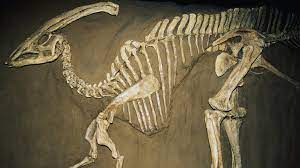 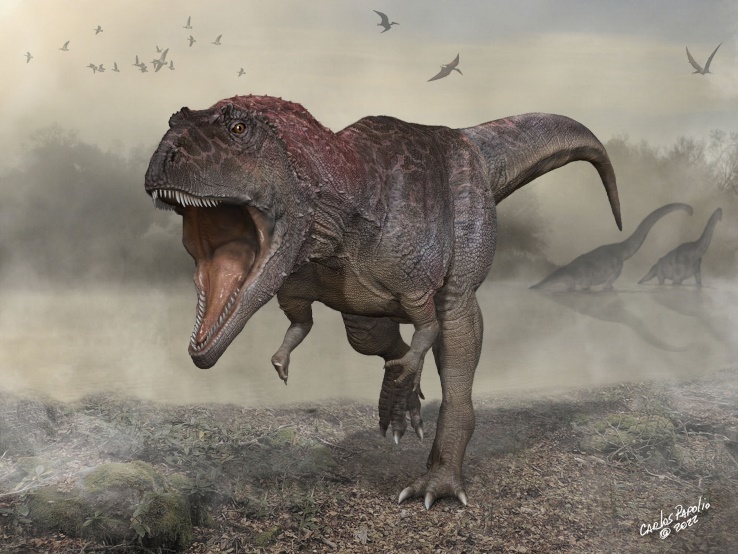 